AGENDA GM #4 EMERGENCY				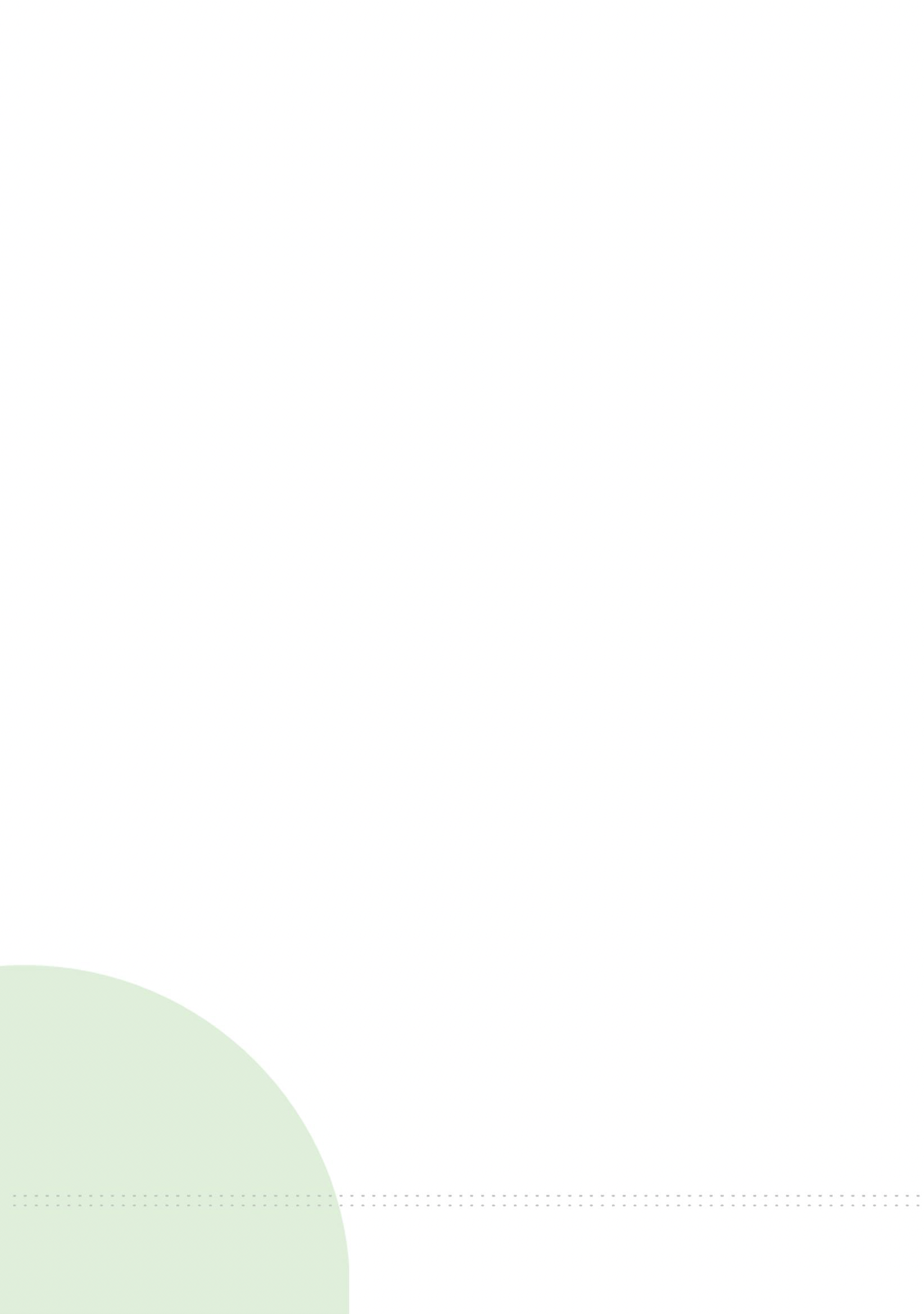 03-03-202118:00 START								ZOOM			Opening: 18:04AnnouncementsApproval of TranscriptApproval of AgendaMartijn van der Zee: we had to change some things regarding the agenda. We changed the point about the Board procedure to the point “training manuals for Candidate Board” since we thought it this would cover the issue we had too. More on that later. I also added some extra important dates.Explanation CoCoMartijn van der Zee: New GM means new round of CoCo. Sofia Mendez Quiros has sent the Bingo cards again to the chair of each committee. If you get a full card, text Sofia Mendez Quiros with proof and if correct you will receive 5 points. Furthermore, having your mascot with you will award you with another point. Other points can be earned by having more committee members in the GM. With 40% of your committee or less you get 1 point, 70% is 2 points, 90% is 3 points and 100% is 4 points. If you get the most points, you can of course win a prize again, which we will announce at the end. One further remark, no drinking allowed before the voting of tonight.Demi Acquoy: I see that Isa Witteman is not here and Sara Elfvengren isn’t either. This means that Orfeas Kostoulas needs to receive a bingo card and that Tinke Spijkerman and Marique Spijkerman receive the card for the BalieMartijn van der Zee: Sofia Mendez Quiros, can you send the bingo cards to these people?Sofia Mendez Quiros: Yes.  Update on PolicyCommittee development: Optimizing committeesMartijn van der Zee: We changed the Online Committee into the Webcie for this year, a committee that makes online productions. We stated that the Board would take over if no interest was shown in it, to make sure people saw the potential of the committee. Due to some circumstances, the committee members that were in it decided to quit, meaning the Board took over. The first production has been uploaded on the website!Committee manuals: Martijn van der Zee: The Board had decided to change the manuals into a yearly updated presentation that is to be given by the former chair and the contact person to the new chair. During the last GM we stated that we would start with this in the 2nd semester, however we have not yet started on this due to our still busy schedules. Convention: Martijn van der Zee: All leftover money of the LEX, Opcie and Pedcie will go to the Congrescie as stated in our policy. InvolvementCommittee ten budgetMartijn van der Zee: The deadline for applying for the money was moved to the end of March. Don’t forget this since it is your money!Member initiative:Martijn van der Zee: We are currently on two possible events. One is on hold due to Corona and the other is in its development.General MeetingsWe had decreased the amount of planned GMs to 3. We also initiated the CoCo and did 3 small assignments beside one large one for the BotC.AccessibilityCorona RegulationMartijn van der Zee: We made multiple documents regarding our regulations and have uploaded those on the website. We have a document regarding our regulations in the room (if we would open again), on activities, if a member gets Corona and if we have to cancel activities. We also have a document which aims to predict the room regulations based on the risk level the government has given us. Remember to check those if you want information on how we handle Corona!VSPVU room workplaceMartijn van der Zee: We have not initiated the VSPVU room workplace due to the really limited amount of people that were allowed in the room during the whole academic year. If more than 10 people are allowed in the room, we will initiate this. PromotionLinkedInMartijn van der Zee: The policy plan states that we would update LinkedIn twice a month. This we did and we started in September. Lecture talksMartijn van der Zee: We have sent monthly lecture talks to each course coordinator and most have uploaded them to their Canvas page in a way. We stated that from January onwards physical lectures were to be expected and that we would thus also go physical. This however is not the case and we will continue with online lecture talks until that changes, which we hope will be soon.Monthly AgendaMartijn van der Zee: Stefan uploads this every first weekday of the month with everything we have coming, which is in accordance with our policy.Monthly CompilationMartijn van der Zee: This is uploaded in unison with the monthly agenda, which we have not failed in.Promotion in RoomMartijn van der Zee: When the room opens up we will show a slideshow with pictures of past events.Merchandise MerchandiseMartijn van der Zee: We have started selling our first merchandise product which is the VSPVU pen. You can buy it online via our website and it will be sent to your house via mail! Be sure to get one! Our second merchandise product is in its advanced production stages. QuestionsSjoerd van den Assem: can you reveal a little bit about the merchandise, because I’m curiousMartijn van der Zee: I will not fully spill it, I won’t tell you much, because we want to keep it a little secret, but it has been something that we have mentioned before in previous meetings. Is that enough for you Sjoerd van den Assem?Sjoerd van den Assem: You certainly tickled my pickle, but this is enough for now. Members Amount of Members Martijn van der Zee: This year we aimed for 51% of all first years to become a member. We are currently 11 members short for this goal. We are on 264 Bachelor members and 52 Master members. We are also 3 Master students short of our goal. This means we have a few more sign-ups since our last GM, so slow and steady might win us the race! Due to this small increase, we still believe we will make our goal.New MembersMartijn van der Zee: The first Welcome to Amsterdam was cancelled due to a lack of participants. We still hope to plan another one if the regulations allow it, but have thus decided to postpone it. On the day that it would’ve been we hosted an online movie night. This was done to ensure there would still be an event. Study SessionsMartijn van der Zee: We have not been able to host physical study sessions yet. We have had alternatives and hope to still host a physical version of this in the future. We are in close contact with the Faculty and the Board of Directors to figure this out. We will notify you if it can be physical. We are working on itQuestionsSjoerd van den Assem: did you get any feedback about digital study sessions and if so was it positive or negative?Martijn van der Zee: do you mean what we post on the socials?Sjoerd van den Assem: Yes.Martijn van der Zee: I have heard positive feedback about it. I have heard some positive remarks. ExternalNeighbor associationsMartijn van der Zee: We have not yet had the opportunity to join a Borrel of our neighbours and have decided that if there is a limited amount of sign-ups due to Corona, we will not go there because their own members should have priority. After last GM where someone suggested we join an online activity, we have enquired about that, but we have not yet had a conclusive answer yet of when we can join.  Drinking events outside of AmsterdamMartijn van der Zee: We stated that with drinking events outside of Amsterdam at least one person in possession of a driver’s licence would remain sober, if there would be a car present. We have not yet had to do this.Variation in Promotion Borrel venuesMartijn van der Zee: We stated that no two committees could use the same venue for their promotion Borrels to provide variation in this. However, no committee has had the opportunity to host a physical promotion Borrel yet. InternalDeadline stay a memberMartijn van der Zee: We promoted the deadline to make people decide if they wanted to stay a member with two posts on Instagram/Facebook. We also posted stories about this. turn-out was lower than expected and we have thus changed the procedure. More about this will follow later on in the meeting.Calamity planMartijn van der Zee: As of now, the calamity plan is as good as done, we are giving it its finishing touches. We still aim to present it at the latest during the first GM of the academic year 2021-2022, but chances are we will present it next GM of course. ContinuationWhatsapp among active membersMartijn van der Zee: We have made a WhatsApp group among active members. Birthday and Christmas cardsMartijn van der Zee: We have recently failed to send two birthday cards on time. The cards have still been sent and we are still going to continue with sending them. Pub crawl before a BorrelMartijn van der Zee: We still have to host a physical Borrel with a pub crawl preceding it. We will still do this if we have the opportunity to do so. In the instance of the last Borrel, the BBQ Borrel, we will not do it since we already have the BBQ preceding the Borrel.Chairman contact before the GBMMartijn van der Zee: We stated we would contact you guys before every GBM to discuss what they were going to say, which we have not failed in. Debit CardMartijn van der Zee: Demi Acquoy has used the debit card once now and the contract has been checked by the vice treasurer.Alumni & Welcome to AmsterdamMartijn van der Zee: We had to cancel the first WTA, but plan to do a second one if the regulations allow it of course. We also still have to plan an Alumni Borrel and we will, although we hope we can host it physically.idea boxMartijn van der Zee: We have the idea box, but nothing has been put in the physical one since the room was mainly closed. The online one did have some entries. ConsultationsWe still participate in the consultations SSPN, LOOP, G5, UVO, FSOGB plus additional career week, core faculty meetings.Webcie IconMartijn van der Zee: After last GM we have created a new icon, which we think will suit the committee. Martijn van der Zee presents Webcie icon. Casper van Tongeren: I’m sorry but from far away, this looks really strange.Martijn van der Zee: What does it look like according to you?Casper van Tongeren: It seems to have some kind of sexual connotation to itSjoerd van den Assem: I agree with Casper van Tongeren, on the other hand, it’s really clear that it’s a microphone, but I can imagine that from a distance it can look kind of phallic. That’s all. I do like the way it is. It’s made very well. From a distance it could look very wrong.Casper van Tongeren: To comment on Sjoerd van den Assem, from close by it looks like what it’s supposed to look like, but in many cases an icon will be seen from very far away. Keep this in mind.Shannon Fredison: Now that Casper van Tongeren said it, I think that you can see a sexual part in a lot of things, not specifically this, but in anything. So if you try to keep a straight mind it shouldn’t matter that much. I don’t think it’s that big of a deal that in some cases it might seem a bit sexual. Sjoerd van den Assem: Just in general, whatever the opinion is, how did you come to this icon? Just curious about the process?Stefan: When making this I was thinking of what the committee does exactly and I think this is the most accurate thing that the Webcie does, because this is legit what we do in the Webcie, so that’s why.Martijn van der Zee: We also had other options, but most were quite similar to the one of the Congrescie, so that limited us in the creation of possible icons. This icon illustrates what you do in the committee, so that’s why we decided to go with this one. Iris Doodeman explains voting procedure .VotingWebcie icon:In favor: 18.Against: 2.Neutral: 6.Yearly contributionMartijn van der Zee: Like said in the last GM, we would change the yearly contribution. This was changed from checking a box each year to imply you will remain a member that year to checking a box that you will cancel the contribution when you do not want to be a member anymore. Cancelling your membership and thus your yearly contribution can be done via email or via the website. Everyone member will be warned for the upcoming payment each August so people will be reminded to quit if they would so want to. I will now show you part from the regulations regarding the “profiling fund” which states that what we do is conform the requirements to remain an association. Martijn van der Zee: To clarify once more. People who signed up as a member during the time you had to tick a box on the website every year, you will still have to do this to remain a member. This is because you signed up for that and not for a different system of payment. People who signed up as a member during the time the subscription was a one-time payment (very old people), will not have to pay each year. People who have signed-up in the second semester and people who will sign-up in the future will have to cancel their subscription as stated before. Martijn van der Zee: If there are any questions or anything is still unclear, please contact the board because we understand if it’s unclear.Training manuals for Candidate BoardMartijn van der Zee: In the beginning of the year the Faculty has asked us to set up a document in which we standardize, or at least take steps towards standardizing, the training of the new Candidate Board. This is to ensure that the new Board has access to facilities early enough and that the Faculty Board has knowledge of when they can demand certain things of a new Board. These manuals will be added to the actual Board manual and will most likely contain things like, duration of training (as in weeks), help with the first steps and settling down as a Board etc. This training manual will be updated by every Board together with the rest of the Board manual to ensure it stays up to date. Corona updateMartijn van der Zee: Well, it is time for a quick update on corona, because it is still here unfortunately. I will give you an overview of what the current measures mean for the VSPVU. The room remains closed, no activities on campus and most are offline. With the current measures we have a few physical activities planned, all in accordance with the current measures of course. We hope that the measures will all improve. For now curfew stays at least until the 15th of March, but after we hope you will all have more freedom. Martijn van der Zee: Furthermore I want to announce that the VU takes the well-being of students very seriously and that they are trying to set up some services to help you guys with it. We hope to let you know more when we get actual plans from them, but they have not forgotten. Idea BoxMartijn van der Zee: First up, before I dive into the idea box, a quick heads up. During the borrel we had a task that said people should hand in an idea in the idea box, which lead to a couple of unorthodox entries. But here we go. on Valentine’s day'make people sign up and put people on blind dates.Martijn van der Zee: This was a nice idea, but this entry was too late for us to actually facilitate anything.Those parties where you wear a color for relationships status.Martijn van der Zee: Maybe this is something that you can ask the Feestcie to do.Let’s have an illegal rave in the woods.Martijn: I hear a lot of things that we cannot do, however nice it sounds. Winner of CoCoMartijn van der Zee: We will now announce the winner of the CoCo from this general meeting!Sofia Mendez Quiros: we have a really clear winner today and that is the Barcie with 12 points!Martijn van der Zee: Congratulations, you guys won a giftcard for the Tonton club! You will be contacted by the Board to ensure you get the giftcard.Important Dates05-03-2021: SangriaWalk15-03-2021 – 26-03-2021: Study Sessions15-03-2021: Open Board Meeting30-03-2021: Candidate Board Information Evening31-03-2021: GBM#604-04-2021: Candidate Board Application Deadline Shannon Fredison: You missed our event.Martijn van der Zee: I only decided to add Board events, because otherwise it will be a huge list and it will be mayhem.Shannon Fredison: Ah, okay, then it makes sense. A.O.B.QuestionsClosing: 18:55. 